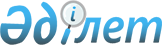 О признании утратившими силу пункта 7 изменений и дополнений, которые вносятся в некоторые решения Правительства Республики Казахстан и распоряжения Премьер-Министра Республики Казахстан, утвержденных постановлением Правительства Республики Казахстан от 29 апреля 2022 года № 268 "О некоторых вопросах консультативно-совещательных органов при Правительстве Республики Казахстан", и некоторых распоряжений Премьер-Министра Республики КазахстанПостановление Правительства Республики Казахстан от 2 августа 2023 года № 628
      Правительство Республики Казахстан ПОСТАНОВЛЯЕТ:
      1. Признать утратившими силу:
      1) пункт 7 изменений и дополнений, которые вносятся в некоторые решения Правительства Республики Казахстан и распоряжения Премьер-Министра Республики Казахстан, утвержденных постановлением Правительства Республики Казахстан от 29 апреля 2022 года № 268 "О некоторых вопросах консультативно-совещательных органов при Правительстве Республики Казахстан";
      2) некоторые распоряжения Премьер-Министра Республики Казахстан согласно приложению к настоящему постановлению.
      2. Настоящее постановление вводится в действие со дня его подписания. Перечень утративших силу некоторых распоряжений Премьер-Министра Республики Казахстан
      1. Распоряжение Премьер-Министра Республики Казахстан от 15 сентября 2017 года № 134-р "О создании Комиссии по возврату и реструктуризации кредитов, выданных из республиканского бюджета, а также средств, отвлеченных из республиканского бюджета в рамках гарантированных государством займов".
      2. Распоряжение Премьер-Министра Республики Казахстан от 29 декабря 2018 года № 164-р "О внесении дополнения в распоряжение Премьер-Министра Республики Казахстан от 15 сентября 2017 года № 134-р "О создании Комиссии по возврату и реструктуризации кредитов, выданных из республиканского бюджета, а также средств, отвлеченных из республиканского бюджета в рамках гарантированных государством займов".
      3. Распоряжение Премьер-Министра Республики Казахстан от 2 июля 2019 года № 120-р "О внесении изменений в распоряжение Премьер-Министра Республики Казахстан от 15 сентября 2017 года № 134-р "О создании Комиссии по возврату и реструктуризации кредитов, выданных из республиканского бюджета, а также средств, отвлеченных из республиканского бюджета в рамках гарантированных государством займов".
      4. Распоряжение Премьер-Министра Республики Казахстан от 2 декабря 2020 года № 152-р "О внесении изменений и дополнения в распоряжение Премьер-Министра Республики Казахстан от 15 сентября 2017 года № 134-р "О создании Комиссии по возврату и реструктуризации кредитов, выданных из республиканского бюджета, а также средств, отвлеченных из республиканского бюджета в рамках гарантированных государством займов".
      5. Распоряжение Премьер-Министра Республики Казахстан от 18 августа 2021 года № 140-р "О внесении изменений в распоряжение Премьер-Министра Республики Казахстан от 15 сентября 2017 года № 134-р "О создании Комиссии по возврату и реструктуризации кредитов, выданных из республиканского бюджета, а также средств, отвлеченных из республиканского бюджета в рамках гарантированных государством займов".
					© 2012. РГП на ПХВ «Институт законодательства и правовой информации Республики Казахстан» Министерства юстиции Республики Казахстан
				
      Премьер-МинистрРеспублики Казахстан 

А. Смаилов
Приложение 
к постановлению Правительства
Республики Казахстан
от 2 августа 2023 года № 628